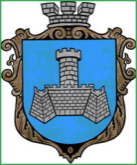 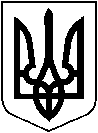 УКРАЇНАХМІЛЬНИЦЬКА МІСЬКА РАДАВІННИЦЬКОЇ   ОБЛАСТІВИКОНАВЧИЙ   КОМІТЕТРІШЕННЯвід “_____”  ___________ 2019р.                                                               №_____Про орієнтовний план проведення консультацій з громадськістю виконавчими органами Хмільницької міської ради на 2020 рік         Розглянувши проект орієнтовного плану проведення консультацій                   з громадськістю виконавчими органами міської ради на 2020 рік, відповідно до Порядку проведення консультацій із громадськістю виконавчими органами міської ради, затвердженого рішенням виконавчого комітету міської ради від 14.05.2019р. №189, керуючись ст.ст. 52,59 Закону України “Про місцеве самоврядування в Україні”, виконком міської ради В И Р І Ш И В :	1. Затвердити орієнтовний план проведення консультацій                             з громадськістю виконавчими органами Хмільницької міської ради на 2020 рік згідно з додатком. 	2. Контроль за виконанням цього рішення покласти на заступників міського голови  питань діяльності виконавчих органів міської ради, керуючого справами виконкому міської ради згідно з розподілом обов’язків.  Міський голова					                            С.Б.Редчик	   ДОДАТОКдо рішення виконкому міської ради від „__”  ____ 2019р. №_____О Р І Є Н Т О В Н И Й  П Л А Н проведення консультацій з громадськістю виконавчими органами Хмільницької міської ради на 2020 рік Керуючий справами виконкому  міської ради 		                        С.П.Маташ№з/пНазва питанняабо проекту нормативно-правового акта Захід, що проводитиметься у рамках консультацій із громадськістю   Термін  проведення консультацій Структурний підрозділ міської ради, що відповідальний за проведення консультацій  з громадськістюПорядок оприлюднення інформації про проведення консультацій1.Про затвердження мережі міських автобусних маршрутів та Умов організації та проведення конкурсу з перевезення пасажирів на міських автобусних маршрутах загального користування в місті Хмільнику  засідання «круглого столу» громадські слухання3 кварталуправління економічного розвитку та євроінтеграції   міської радивисвітленняу  ЗМІоприлюднення на офіційному веб-сайті міста2.Про встановлення податку на майнозасідання «круглого столу» громадські слухання1 півріччяфінансове управління міської ради  висвітлення  у  ЗМІоприлюднення на офіційному веб-сайті міста3. Про встановлення єдиного податкузасідання «круглого столу» громадські слухання1 півріччяуправління економічного розвитку та євроінтеграції, фінансове управління міської ради  висвітлення  у  ЗМІоприлюднення на офіційному веб-сайті міста4. Про затвердження Положення про проведення земляних робіт на території населених пунктів Хмільницької міської об’єднаної територіальної громади засідання «круглого столу» громадські слухання2 півріччяуправління житлово-комунального господарства та комунальної власності  міської ради  висвітлення у  ЗМІоприлюднення на офіційному веб-сайті міста5.Про відновлення центрального парку міста ім. Т.Г. Шевченказасідання «круглого столу»упродовж року управління житлово-комунального господарства та комунальної власності міської ради,управління архітектури міської ради висвітленняв  ЗМІоприлюднення на офіційному веб-сайті міста6.Про участь жителів територіальної громади міста у бюджетному процесі засідання «круглого столу»упродовж рокуфінансове управління міської ради висвітлення  у  ЗМІоприлюднення на офіційному веб-сайті міста7.Реалізація державної соціальної політики щодо соціального захисту і підтримки учасників АТО та членів сімейзасідання «круглого столу»упродовж рокууправління праці та соціального захисту населення міської ради висвітлення  у  ЗМІоприлюднення на офіційному веб-сайті міста8.Вивчення громадської думкиекспрес-аналіз, коментарі, відгуки, інтерв’ю, опитуванняупродовж рокувідділ інформаційної діяльності та комунікацій з громадськістю міської радивисвітлення  у  ЗМІоприлюднення на офіційному веб-сайті міста9. Про заходи з відзначення в місті державних свят, пам’ятних і знаменних дат, загальноміських заходів засідання оргкомітетів, зустрічі з представниками громадських організацій,консультації з громадськістю упродовж року сектор з питань культури міської ради,відділ інформаційної діяльності та комунікацій з громадськістю міської ради, відділ організаційно-кадрової роботи міської ради,загальний відділ міської ради  висвітлення  у  ЗМІоприлюднення на офіційному веб-сайті міста10. Моніторинг діяльності органу місцевого самоврядуванняанкетне опитування упродовж рокувідділ інформаційної діяльності та комунікацій з громадськістю міської радивисвітлення у  ЗМІоприлюднення на офіційному веб-сайті міста